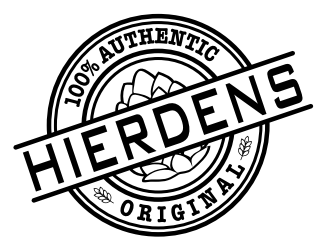 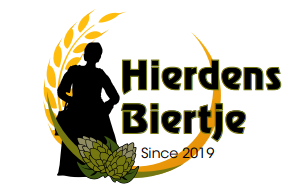 Hierdense Eigenweisse
IngredientenTarwe Mout			2800 Gram
Pilsener Mout			1700 Gram
Munich Light			  360 Gram
CaraMunich II			  110 Gram
CaraMunich III			    23 Gram
Hops:
Hallentauer MittelFrüh 25 gram in begin en 15 gram 15 minuten voor einde kookGist :  White Labs Hefeweizen IV ALE WLP380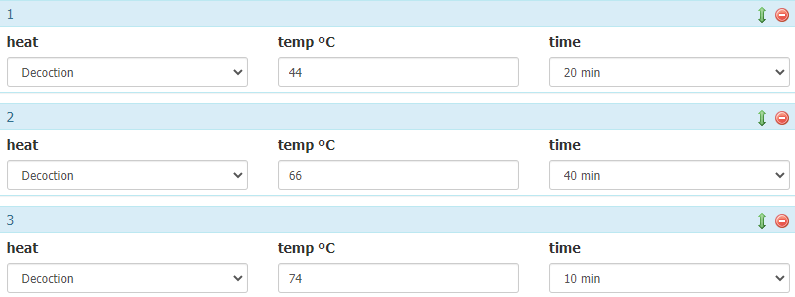 